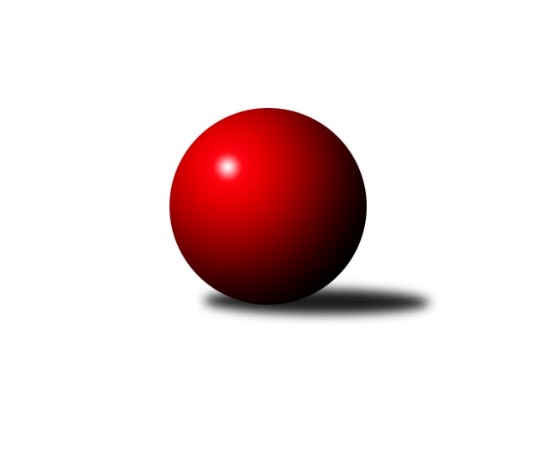 Č.2Ročník 2017/2018	15.8.2024 Severomoravská divize 2017/2018Statistika 2. kolaTabulka družstev:		družstvo	záp	výh	rem	proh	skore	sety	průměr	body	plné	dorážka	chyby	1.	TJ Sokol Bohumín ˝B˝	2	2	0	0	12.0 : 4.0 	(15.0 : 9.0)	2574	4	1743	831	26	2.	SKK Ostrava B	2	2	0	0	12.0 : 4.0 	(14.0 : 10.0)	2370	4	1624	746	48.5	3.	TJ Sokol Michálkovice ˝A˝	2	1	1	0	11.0 : 5.0 	(15.0 : 9.0)	2459	3	1717	742	30.5	4.	TJ Sokol Sedlnice ˝A˝	2	1	1	0	9.0 : 7.0 	(10.0 : 14.0)	2585	3	1784	801	36.5	5.	KK Šumperk ˝B˝	2	1	0	1	9.0 : 7.0 	(12.0 : 12.0)	2531	2	1727	804	28	6.	Sokol Přemyslovice˝A˝	2	1	0	1	8.0 : 8.0 	(13.0 : 11.0)	2534	2	1730	804	27.5	7.	SKK Jeseník ˝A˝	2	1	0	1	6.0 : 10.0 	(11.0 : 13.0)	2451	2	1684	767	29.5	8.	TJ Horní Benešov ˝B˝	0	0	0	0	0.0 : 0.0 	(0.0 : 0.0)	0	0	0	0	0	9.	TJ Opava ˝B˝	1	0	0	1	2.0 : 6.0 	(5.0 : 7.0)	2459	0	1777	682	46	10.	KK Minerva Opava ˝A˝	1	0	0	1	1.0 : 7.0 	(2.0 : 10.0)	2484	0	1691	793	23	11.	TJ Spartak Přerov ˝B˝	2	0	0	2	6.0 : 10.0 	(14.0 : 10.0)	2579	0	1766	813	32	12.	TJ  Krnov ˝A˝	2	0	0	2	4.0 : 12.0 	(9.0 : 15.0)	2294	0	1639	655	61Tabulka doma:		družstvo	záp	výh	rem	proh	skore	sety	průměr	body	maximum	minimum	1.	TJ Sokol Michálkovice ˝A˝	1	1	0	0	7.0 : 1.0 	(8.0 : 4.0)	2417	2	2417	2417	2.	SKK Ostrava B	1	1	0	0	7.0 : 1.0 	(7.0 : 5.0)	2417	2	2417	2417	3.	Sokol Přemyslovice˝A˝	1	1	0	0	6.0 : 2.0 	(7.0 : 5.0)	2565	2	2565	2565	4.	KK Šumperk ˝B˝	1	1	0	0	6.0 : 2.0 	(6.0 : 6.0)	2509	2	2509	2509	5.	SKK Jeseník ˝A˝	1	1	0	0	5.0 : 3.0 	(6.0 : 6.0)	2580	2	2580	2580	6.	TJ Sokol Bohumín ˝B˝	1	1	0	0	5.0 : 3.0 	(5.0 : 7.0)	2517	2	2517	2517	7.	TJ Sokol Sedlnice ˝A˝	1	0	1	0	4.0 : 4.0 	(5.0 : 7.0)	2485	1	2485	2485	8.	TJ Horní Benešov ˝B˝	0	0	0	0	0.0 : 0.0 	(0.0 : 0.0)	0	0	0	0	9.	TJ Opava ˝B˝	0	0	0	0	0.0 : 0.0 	(0.0 : 0.0)	0	0	0	0	10.	TJ Spartak Přerov ˝B˝	1	0	0	1	3.0 : 5.0 	(7.0 : 5.0)	2664	0	2664	2664	11.	TJ  Krnov ˝A˝	1	0	0	1	3.0 : 5.0 	(5.0 : 7.0)	2299	0	2299	2299	12.	KK Minerva Opava ˝A˝	1	0	0	1	1.0 : 7.0 	(2.0 : 10.0)	2484	0	2484	2484Tabulka venku:		družstvo	záp	výh	rem	proh	skore	sety	průměr	body	maximum	minimum	1.	TJ Sokol Bohumín ˝B˝	1	1	0	0	7.0 : 1.0 	(10.0 : 2.0)	2630	2	2630	2630	2.	SKK Ostrava B	1	1	0	0	5.0 : 3.0 	(7.0 : 5.0)	2322	2	2322	2322	3.	TJ Sokol Sedlnice ˝A˝	1	1	0	0	5.0 : 3.0 	(5.0 : 7.0)	2684	2	2684	2684	4.	TJ Sokol Michálkovice ˝A˝	1	0	1	0	4.0 : 4.0 	(7.0 : 5.0)	2501	1	2501	2501	5.	TJ Horní Benešov ˝B˝	0	0	0	0	0.0 : 0.0 	(0.0 : 0.0)	0	0	0	0	6.	KK Minerva Opava ˝A˝	0	0	0	0	0.0 : 0.0 	(0.0 : 0.0)	0	0	0	0	7.	TJ Spartak Přerov ˝B˝	1	0	0	1	3.0 : 5.0 	(7.0 : 5.0)	2493	0	2493	2493	8.	KK Šumperk ˝B˝	1	0	0	1	3.0 : 5.0 	(6.0 : 6.0)	2552	0	2552	2552	9.	Sokol Přemyslovice˝A˝	1	0	0	1	2.0 : 6.0 	(6.0 : 6.0)	2502	0	2502	2502	10.	TJ Opava ˝B˝	1	0	0	1	2.0 : 6.0 	(5.0 : 7.0)	2459	0	2459	2459	11.	SKK Jeseník ˝A˝	1	0	0	1	1.0 : 7.0 	(5.0 : 7.0)	2321	0	2321	2321	12.	TJ  Krnov ˝A˝	1	0	0	1	1.0 : 7.0 	(4.0 : 8.0)	2288	0	2288	2288Tabulka podzimní části:		družstvo	záp	výh	rem	proh	skore	sety	průměr	body	doma	venku	1.	TJ Sokol Bohumín ˝B˝	2	2	0	0	12.0 : 4.0 	(15.0 : 9.0)	2574	4 	1 	0 	0 	1 	0 	0	2.	SKK Ostrava B	2	2	0	0	12.0 : 4.0 	(14.0 : 10.0)	2370	4 	1 	0 	0 	1 	0 	0	3.	TJ Sokol Michálkovice ˝A˝	2	1	1	0	11.0 : 5.0 	(15.0 : 9.0)	2459	3 	1 	0 	0 	0 	1 	0	4.	TJ Sokol Sedlnice ˝A˝	2	1	1	0	9.0 : 7.0 	(10.0 : 14.0)	2585	3 	0 	1 	0 	1 	0 	0	5.	KK Šumperk ˝B˝	2	1	0	1	9.0 : 7.0 	(12.0 : 12.0)	2531	2 	1 	0 	0 	0 	0 	1	6.	Sokol Přemyslovice˝A˝	2	1	0	1	8.0 : 8.0 	(13.0 : 11.0)	2534	2 	1 	0 	0 	0 	0 	1	7.	SKK Jeseník ˝A˝	2	1	0	1	6.0 : 10.0 	(11.0 : 13.0)	2451	2 	1 	0 	0 	0 	0 	1	8.	TJ Horní Benešov ˝B˝	0	0	0	0	0.0 : 0.0 	(0.0 : 0.0)	0	0 	0 	0 	0 	0 	0 	0	9.	TJ Opava ˝B˝	1	0	0	1	2.0 : 6.0 	(5.0 : 7.0)	2459	0 	0 	0 	0 	0 	0 	1	10.	KK Minerva Opava ˝A˝	1	0	0	1	1.0 : 7.0 	(2.0 : 10.0)	2484	0 	0 	0 	1 	0 	0 	0	11.	TJ Spartak Přerov ˝B˝	2	0	0	2	6.0 : 10.0 	(14.0 : 10.0)	2579	0 	0 	0 	1 	0 	0 	1	12.	TJ  Krnov ˝A˝	2	0	0	2	4.0 : 12.0 	(9.0 : 15.0)	2294	0 	0 	0 	1 	0 	0 	1Tabulka jarní části:		družstvo	záp	výh	rem	proh	skore	sety	průměr	body	doma	venku	1.	TJ Opava ˝B˝	0	0	0	0	0.0 : 0.0 	(0.0 : 0.0)	0	0 	0 	0 	0 	0 	0 	0 	2.	TJ Spartak Přerov ˝B˝	0	0	0	0	0.0 : 0.0 	(0.0 : 0.0)	0	0 	0 	0 	0 	0 	0 	0 	3.	SKK Jeseník ˝A˝	0	0	0	0	0.0 : 0.0 	(0.0 : 0.0)	0	0 	0 	0 	0 	0 	0 	0 	4.	TJ Sokol Bohumín ˝B˝	0	0	0	0	0.0 : 0.0 	(0.0 : 0.0)	0	0 	0 	0 	0 	0 	0 	0 	5.	Sokol Přemyslovice˝A˝	0	0	0	0	0.0 : 0.0 	(0.0 : 0.0)	0	0 	0 	0 	0 	0 	0 	0 	6.	TJ  Krnov ˝A˝	0	0	0	0	0.0 : 0.0 	(0.0 : 0.0)	0	0 	0 	0 	0 	0 	0 	0 	7.	TJ Sokol Michálkovice ˝A˝	0	0	0	0	0.0 : 0.0 	(0.0 : 0.0)	0	0 	0 	0 	0 	0 	0 	0 	8.	KK Šumperk ˝B˝	0	0	0	0	0.0 : 0.0 	(0.0 : 0.0)	0	0 	0 	0 	0 	0 	0 	0 	9.	TJ Horní Benešov ˝B˝	0	0	0	0	0.0 : 0.0 	(0.0 : 0.0)	0	0 	0 	0 	0 	0 	0 	0 	10.	KK Minerva Opava ˝A˝	0	0	0	0	0.0 : 0.0 	(0.0 : 0.0)	0	0 	0 	0 	0 	0 	0 	0 	11.	SKK Ostrava B	0	0	0	0	0.0 : 0.0 	(0.0 : 0.0)	0	0 	0 	0 	0 	0 	0 	0 	12.	TJ Sokol Sedlnice ˝A˝	0	0	0	0	0.0 : 0.0 	(0.0 : 0.0)	0	0 	0 	0 	0 	0 	0 	0 Zisk bodů pro družstvo:		jméno hráče	družstvo	body	zápasy	v %	dílčí body	sety	v %	1.	Radek Foltýn 	SKK Ostrava B 	2	/	2	(100%)	4	/	4	(100%)	2.	Petr Řepecký 	TJ Sokol Michálkovice ˝A˝ 	2	/	2	(100%)	4	/	4	(100%)	3.	Vladimír Vavrečka 	TJ  Krnov ˝A˝ 	2	/	2	(100%)	4	/	4	(100%)	4.	Vladimír Mánek 	TJ Spartak Přerov ˝B˝ 	2	/	2	(100%)	4	/	4	(100%)	5.	Jaromíra Smejkalová 	SKK Jeseník ˝A˝ 	2	/	2	(100%)	4	/	4	(100%)	6.	Martin Sedlář 	KK Šumperk ˝B˝ 	2	/	2	(100%)	3	/	4	(75%)	7.	Štefan Dendis 	TJ Sokol Bohumín ˝B˝ 	2	/	2	(100%)	3	/	4	(75%)	8.	Michal Zych 	TJ Sokol Michálkovice ˝A˝ 	2	/	2	(100%)	3	/	4	(75%)	9.	Lukáš Koliba 	TJ Sokol Sedlnice ˝A˝ 	2	/	2	(100%)	3	/	4	(75%)	10.	Jiří Šoupal 	Sokol Přemyslovice˝A˝ 	2	/	2	(100%)	3	/	4	(75%)	11.	Milan Janyška 	TJ Sokol Sedlnice ˝A˝ 	2	/	2	(100%)	3	/	4	(75%)	12.	Michal Blinka 	SKK Ostrava B 	2	/	2	(100%)	3	/	4	(75%)	13.	Růžena Smrčková 	KK Šumperk ˝B˝ 	2	/	2	(100%)	2.5	/	4	(63%)	14.	Miroslav Složil 	SKK Ostrava B 	2	/	2	(100%)	2	/	4	(50%)	15.	Dalibor Hamrozy 	TJ Sokol Bohumín ˝B˝ 	2	/	2	(100%)	2	/	4	(50%)	16.	Stanislav Beňa st.	TJ Spartak Přerov ˝B˝ 	1	/	1	(100%)	2	/	2	(100%)	17.	Zdeněk Janoud 	SKK Jeseník ˝A˝ 	1	/	1	(100%)	2	/	2	(100%)	18.	Břetislav Mrkvica 	TJ Opava ˝B˝ 	1	/	1	(100%)	2	/	2	(100%)	19.	Michal Loučka 	TJ Spartak Přerov ˝B˝ 	1	/	1	(100%)	2	/	2	(100%)	20.	Jaroslav Vymazal 	KK Šumperk ˝B˝ 	1	/	1	(100%)	1.5	/	2	(75%)	21.	Josef Jurášek 	TJ Sokol Michálkovice ˝A˝ 	1	/	1	(100%)	1	/	2	(50%)	22.	Milan Dvorský 	Sokol Přemyslovice˝A˝ 	1	/	1	(100%)	1	/	2	(50%)	23.	Jiří Koloděj 	SKK Ostrava B 	1	/	1	(100%)	1	/	2	(50%)	24.	Jaromír Čech 	TJ  Krnov ˝A˝ 	1	/	1	(100%)	1	/	2	(50%)	25.	Aleš Fischer 	KK Minerva Opava ˝A˝ 	1	/	1	(100%)	1	/	2	(50%)	26.	Vladimír Peter 	TJ Opava ˝B˝ 	1	/	1	(100%)	1	/	2	(50%)	27.	Jan Stuchlík 	TJ Sokol Sedlnice ˝A˝ 	1	/	1	(100%)	1	/	2	(50%)	28.	Jaromír Piska 	TJ Sokol Bohumín ˝B˝ 	1	/	2	(50%)	3	/	4	(75%)	29.	Josef Linhart 	TJ Sokol Michálkovice ˝A˝ 	1	/	2	(50%)	3	/	4	(75%)	30.	Michal Kolář 	Sokol Přemyslovice˝A˝ 	1	/	2	(50%)	3	/	4	(75%)	31.	Daneš Šodek 	SKK Ostrava B 	1	/	2	(50%)	3	/	4	(75%)	32.	Libor Krajčí 	TJ Sokol Bohumín ˝B˝ 	1	/	2	(50%)	3	/	4	(75%)	33.	Radek Grulich 	Sokol Přemyslovice˝A˝ 	1	/	2	(50%)	3	/	4	(75%)	34.	Stanislav Beňa ml. ml.	TJ Spartak Přerov ˝B˝ 	1	/	2	(50%)	3	/	4	(75%)	35.	Daniel Dudek 	TJ Sokol Michálkovice ˝A˝ 	1	/	2	(50%)	3	/	4	(75%)	36.	Lada Péli 	TJ Sokol Bohumín ˝B˝ 	1	/	2	(50%)	2	/	4	(50%)	37.	Roman Honl 	TJ Sokol Bohumín ˝B˝ 	1	/	2	(50%)	2	/	4	(50%)	38.	Jiří Jedlička 	TJ  Krnov ˝A˝ 	1	/	2	(50%)	2	/	4	(50%)	39.	Adam Chvostek 	TJ Sokol Sedlnice ˝A˝ 	1	/	2	(50%)	2	/	4	(50%)	40.	Pavel Heinisch 	KK Šumperk ˝B˝ 	1	/	2	(50%)	2	/	4	(50%)	41.	Eduard Tomek 	Sokol Přemyslovice˝A˝ 	1	/	2	(50%)	1.5	/	4	(38%)	42.	Vojtěch Venclík 	TJ Spartak Přerov ˝B˝ 	1	/	2	(50%)	1	/	4	(25%)	43.	Zdeněk Skala 	TJ Sokol Sedlnice ˝A˝ 	1	/	2	(50%)	1	/	4	(25%)	44.	Jiří Vrba 	SKK Jeseník ˝A˝ 	1	/	2	(50%)	1	/	4	(25%)	45.	Michal Gajdík 	KK Šumperk ˝B˝ 	1	/	2	(50%)	1	/	4	(25%)	46.	Tomáš Polášek 	SKK Ostrava B 	0	/	1	(0%)	1	/	2	(50%)	47.	Josef Matušek 	TJ Opava ˝B˝ 	0	/	1	(0%)	1	/	2	(50%)	48.	František Vícha 	TJ  Krnov ˝A˝ 	0	/	1	(0%)	1	/	2	(50%)	49.	Pavel Martinec 	KK Minerva Opava ˝A˝ 	0	/	1	(0%)	1	/	2	(50%)	50.	Petr Vaněk 	TJ  Krnov ˝A˝ 	0	/	1	(0%)	1	/	2	(50%)	51.	Miroslav Setinský 	SKK Jeseník ˝A˝ 	0	/	1	(0%)	1	/	2	(50%)	52.	Rostislav Cundrla 	SKK Jeseník ˝A˝ 	0	/	1	(0%)	1	/	2	(50%)	53.	Rudolf Haim 	TJ Opava ˝B˝ 	0	/	1	(0%)	1	/	2	(50%)	54.	Milan Vymazal 	KK Šumperk ˝B˝ 	0	/	1	(0%)	1	/	2	(50%)	55.	Jiří Řepecký 	TJ Sokol Michálkovice ˝A˝ 	0	/	1	(0%)	1	/	2	(50%)	56.	Jaroslav Tobola 	TJ Sokol Sedlnice ˝A˝ 	0	/	1	(0%)	0	/	2	(0%)	57.	Zdeněk Chlopčík 	KK Minerva Opava ˝A˝ 	0	/	1	(0%)	0	/	2	(0%)	58.	Martin Zavacký 	SKK Jeseník ˝A˝ 	0	/	1	(0%)	0	/	2	(0%)	59.	Jaromír Rabenseifner 	KK Šumperk ˝B˝ 	0	/	1	(0%)	0	/	2	(0%)	60.	Jaroslav Krejčí 	TJ Spartak Přerov ˝B˝ 	0	/	1	(0%)	0	/	2	(0%)	61.	Jiří Divila st. 	TJ Spartak Přerov ˝B˝ 	0	/	1	(0%)	0	/	2	(0%)	62.	Stanislav Brokl 	KK Minerva Opava ˝A˝ 	0	/	1	(0%)	0	/	2	(0%)	63.	Svatopluk Kříž 	TJ Opava ˝B˝ 	0	/	1	(0%)	0	/	2	(0%)	64.	Petr Hájek 	Sokol Přemyslovice˝A˝ 	0	/	1	(0%)	0	/	2	(0%)	65.	Josef Němec 	TJ Opava ˝B˝ 	0	/	1	(0%)	0	/	2	(0%)	66.	Luděk Slanina 	KK Minerva Opava ˝A˝ 	0	/	1	(0%)	0	/	2	(0%)	67.	Tomáš Slavík 	KK Minerva Opava ˝A˝ 	0	/	1	(0%)	0	/	2	(0%)	68.	Martin Bartoš 	TJ Spartak Přerov ˝B˝ 	0	/	2	(0%)	2	/	4	(50%)	69.	Jan Sedláček 	Sokol Přemyslovice˝A˝ 	0	/	2	(0%)	1.5	/	4	(38%)	70.	Václav Smejkal 	SKK Jeseník ˝A˝ 	0	/	2	(0%)	1	/	4	(25%)	71.	Pavel Hannig 	SKK Jeseník ˝A˝ 	0	/	2	(0%)	1	/	4	(25%)	72.	Martin Ščerba 	TJ Sokol Michálkovice ˝A˝ 	0	/	2	(0%)	0	/	4	(0%)	73.	Miroslav Mikulský 	TJ Sokol Sedlnice ˝A˝ 	0	/	2	(0%)	0	/	4	(0%)	74.	Pavel Gerlich 	SKK Ostrava B 	0	/	2	(0%)	0	/	4	(0%)	75.	Vítězslav Kadlec 	TJ  Krnov ˝A˝ 	0	/	2	(0%)	0	/	4	(0%)	76.	Jakub Píska 	TJ  Krnov ˝A˝ 	0	/	2	(0%)	0	/	4	(0%)Průměry na kuželnách:		kuželna	průměr	plné	dorážka	chyby	výkon na hráče	1.	TJ Spartak Přerov, 1-6	2674	1821	853	25.0	(445.7)	2.	 Horní Benešov, 1-4	2607	1777	829	35.5	(434.5)	3.	TJ Opava, 1-4	2571	1810	761	38.0	(428.6)	4.	SKK Jeseník, 1-4	2566	1747	818	26.0	(427.7)	5.	Minerva Opava, 1-2	2557	1744	812	20.5	(426.2)	6.	Sokol Přemyslovice, 1-4	2512	1749	762	35.5	(418.7)	7.	KK Šumperk, 1-4	2505	1726	779	26.0	(417.6)	8.	TJ Sokol Bohumín, 1-4	2505	1709	795	38.5	(417.5)	9.	TJ Sokol Sedlnice, 1-2	2493	1729	763	40.5	(415.5)	10.	SKK Ostrava, 1-2	2369	1626	742	44.5	(394.8)	11.	TJ Michalkovice, 1-2	2352	1654	698	43.0	(392.1)	12.	TJ Krnov, 1-2	2310	1637	673	54.5	(385.1)Nejlepší výkony na kuželnách:TJ Spartak Přerov, 1-6TJ Sokol Sedlnice ˝A˝	2684	2. kolo	Milan Janyška 	TJ Sokol Sedlnice ˝A˝	498	2. koloTJ Spartak Přerov ˝B˝	2664	2. kolo	Vladimír Mánek 	TJ Spartak Přerov ˝B˝	460	2. kolo		. kolo	Jaroslav Krejčí 	TJ Spartak Přerov ˝B˝	457	2. kolo		. kolo	Adam Chvostek 	TJ Sokol Sedlnice ˝A˝	454	2. kolo		. kolo	Stanislav Beňa ml. ml.	TJ Spartak Přerov ˝B˝	444	2. kolo		. kolo	Lukáš Koliba 	TJ Sokol Sedlnice ˝A˝	444	2. kolo		. kolo	Zdeněk Skala 	TJ Sokol Sedlnice ˝A˝	437	2. kolo		. kolo	Vojtěch Venclík 	TJ Spartak Přerov ˝B˝	437	2. kolo		. kolo	Martin Bartoš 	TJ Spartak Přerov ˝B˝	436	2. kolo		. kolo	Miroslav Mikulský 	TJ Sokol Sedlnice ˝A˝	434	2. kolo Horní Benešov, 1-4TJ Horní Benešov ˝B˝	2625	1. kolo	Aleš Fischer 	KK Minerva Opava ˝A˝	481	1. koloKK Minerva Opava ˝A˝	2589	1. kolo	Tomáš Slavík 	KK Minerva Opava ˝A˝	457	1. kolo		. kolo	Luděk Zeman 	TJ Horní Benešov ˝B˝	445	1. kolo		. kolo	Barbora Bártková 	TJ Horní Benešov ˝B˝	443	1. kolo		. kolo	Petr Dankovič 	TJ Horní Benešov ˝B˝	441	1. kolo		. kolo	David Láčík 	TJ Horní Benešov ˝B˝	438	1. kolo		. kolo	Pavel Martinec 	KK Minerva Opava ˝A˝	433	1. kolo		. kolo	Zdeněk Černý 	TJ Horní Benešov ˝B˝	433	1. kolo		. kolo	Luděk Slanina 	KK Minerva Opava ˝A˝	432	1. kolo		. kolo	Jan Fadrný 	TJ Horní Benešov ˝B˝	425	1. koloTJ Opava, 1-4TJ Opava ˝B˝	2644	2. kolo	Josef Matušek 	TJ Opava ˝B˝	482	2. koloTJ Horní Benešov ˝B˝	2499	2. kolo	Petr Wolf 	TJ Opava ˝B˝	458	2. kolo		. kolo	Josef Němec 	TJ Opava ˝B˝	452	2. kolo		. kolo	David Kaluža 	TJ Horní Benešov ˝B˝	442	2. kolo		. kolo	Svatopluk Kříž 	TJ Opava ˝B˝	438	2. kolo		. kolo	Bohuslav Čuba 	TJ Horní Benešov ˝B˝	416	2. kolo		. kolo	Jan Fadrný 	TJ Horní Benešov ˝B˝	412	2. kolo		. kolo	Luděk Zeman 	TJ Horní Benešov ˝B˝	412	2. kolo		. kolo	Petr Dankovič 	TJ Horní Benešov ˝B˝	411	2. kolo		. kolo	Rudolf Haim 	TJ Opava ˝B˝	408	2. koloSKK Jeseník, 1-4SKK Jeseník ˝A˝	2580	1. kolo	Martin Sedlář 	KK Šumperk ˝B˝	464	1. koloKK Šumperk ˝B˝	2552	1. kolo	Zdeněk Janoud 	SKK Jeseník ˝A˝	454	1. kolo		. kolo	Pavel Heinisch 	KK Šumperk ˝B˝	443	1. kolo		. kolo	Jiří Vrba 	SKK Jeseník ˝A˝	442	1. kolo		. kolo	Martin Zavacký 	SKK Jeseník ˝A˝	429	1. kolo		. kolo	Růžena Smrčková 	KK Šumperk ˝B˝	425	1. kolo		. kolo	Pavel Hannig 	SKK Jeseník ˝A˝	424	1. kolo		. kolo	Michal Gajdík 	KK Šumperk ˝B˝	420	1. kolo		. kolo	Jaromíra Smejkalová 	SKK Jeseník ˝A˝	417	1. kolo		. kolo	Václav Smejkal 	SKK Jeseník ˝A˝	414	1. koloMinerva Opava, 1-2TJ Sokol Bohumín ˝B˝	2630	2. kolo	Roman Honl 	TJ Sokol Bohumín ˝B˝	483	2. koloKK Minerva Opava ˝A˝	2484	2. kolo	Dalibor Hamrozy 	TJ Sokol Bohumín ˝B˝	462	2. kolo		. kolo	Pavel Martinec 	KK Minerva Opava ˝A˝	445	2. kolo		. kolo	Tomáš Slavík 	KK Minerva Opava ˝A˝	438	2. kolo		. kolo	Aleš Fischer 	KK Minerva Opava ˝A˝	430	2. kolo		. kolo	Štefan Dendis 	TJ Sokol Bohumín ˝B˝	428	2. kolo		. kolo	Jaromír Piska 	TJ Sokol Bohumín ˝B˝	427	2. kolo		. kolo	Libor Krajčí 	TJ Sokol Bohumín ˝B˝	419	2. kolo		. kolo	Lada Péli 	TJ Sokol Bohumín ˝B˝	411	2. kolo		. kolo	Zdeněk Chlopčík 	KK Minerva Opava ˝A˝	394	2. koloSokol Přemyslovice, 1-4Sokol Přemyslovice˝A˝	2565	1. kolo	Radek Grulich 	Sokol Přemyslovice˝A˝	465	1. koloTJ Opava ˝B˝	2459	1. kolo	Jiří Šoupal 	Sokol Přemyslovice˝A˝	441	1. kolo		. kolo	Rudolf Haim 	TJ Opava ˝B˝	425	1. kolo		. kolo	Břetislav Mrkvica 	TJ Opava ˝B˝	422	1. kolo		. kolo	Michal Kolář 	Sokol Přemyslovice˝A˝	421	1. kolo		. kolo	Eduard Tomek 	Sokol Přemyslovice˝A˝	418	1. kolo		. kolo	Petr Hájek 	Sokol Přemyslovice˝A˝	412	1. kolo		. kolo	Vladimír Peter 	TJ Opava ˝B˝	411	1. kolo		. kolo	Jan Sedláček 	Sokol Přemyslovice˝A˝	408	1. kolo		. kolo	Josef Němec 	TJ Opava ˝B˝	403	1. koloKK Šumperk, 1-4KK Šumperk ˝B˝	2509	2. kolo	Jaroslav Vymazal 	KK Šumperk ˝B˝	456	2. koloSokol Přemyslovice˝A˝	2502	2. kolo	Eduard Tomek 	Sokol Přemyslovice˝A˝	454	2. kolo		. kolo	Růžena Smrčková 	KK Šumperk ˝B˝	436	2. kolo		. kolo	Jiří Šoupal 	Sokol Přemyslovice˝A˝	432	2. kolo		. kolo	Michal Gajdík 	KK Šumperk ˝B˝	423	2. kolo		. kolo	Radek Grulich 	Sokol Přemyslovice˝A˝	416	2. kolo		. kolo	Jan Sedláček 	Sokol Přemyslovice˝A˝	411	2. kolo		. kolo	Pavel Heinisch 	KK Šumperk ˝B˝	407	2. kolo		. kolo	Martin Sedlář 	KK Šumperk ˝B˝	397	2. kolo		. kolo	Milan Dvorský 	Sokol Přemyslovice˝A˝	396	2. koloTJ Sokol Bohumín, 1-4TJ Sokol Bohumín ˝B˝	2517	1. kolo	Stanislav Beňa st.	TJ Spartak Přerov ˝B˝	456	1. koloTJ Spartak Přerov ˝B˝	2493	1. kolo	Vladimír Mánek 	TJ Spartak Přerov ˝B˝	445	1. kolo		. kolo	Vojtěch Venclík 	TJ Spartak Přerov ˝B˝	435	1. kolo		. kolo	Libor Krajčí 	TJ Sokol Bohumín ˝B˝	426	1. kolo		. kolo	Štefan Dendis 	TJ Sokol Bohumín ˝B˝	424	1. kolo		. kolo	Jaromír Piska 	TJ Sokol Bohumín ˝B˝	422	1. kolo		. kolo	Lada Péli 	TJ Sokol Bohumín ˝B˝	417	1. kolo		. kolo	Roman Honl 	TJ Sokol Bohumín ˝B˝	416	1. kolo		. kolo	Dalibor Hamrozy 	TJ Sokol Bohumín ˝B˝	412	1. kolo		. kolo	Martin Bartoš 	TJ Spartak Přerov ˝B˝	399	1. koloTJ Sokol Sedlnice, 1-2TJ Sokol Michálkovice ˝A˝	2501	1. kolo	Petr Řepecký 	TJ Sokol Michálkovice ˝A˝	453	1. koloTJ Sokol Sedlnice ˝A˝	2485	1. kolo	Milan Janyška 	TJ Sokol Sedlnice ˝A˝	441	1. kolo		. kolo	Lukáš Koliba 	TJ Sokol Sedlnice ˝A˝	436	1. kolo		. kolo	Josef Linhart 	TJ Sokol Michálkovice ˝A˝	423	1. kolo		. kolo	Michal Zych 	TJ Sokol Michálkovice ˝A˝	421	1. kolo		. kolo	Jan Stuchlík 	TJ Sokol Sedlnice ˝A˝	417	1. kolo		. kolo	Zdeněk Skala 	TJ Sokol Sedlnice ˝A˝	410	1. kolo		. kolo	Daniel Dudek 	TJ Sokol Michálkovice ˝A˝	407	1. kolo		. kolo	Miroslav Mikulský 	TJ Sokol Sedlnice ˝A˝	405	1. kolo		. kolo	Jiří Řepecký 	TJ Sokol Michálkovice ˝A˝	403	1. koloSKK Ostrava, 1-2SKK Ostrava B	2417	2. kolo	Michal Blinka 	SKK Ostrava B	431	2. koloSKK Jeseník ˝A˝	2321	2. kolo	Rostislav Cundrla 	SKK Jeseník ˝A˝	416	2. kolo		. kolo	Miroslav Složil 	SKK Ostrava B	410	2. kolo		. kolo	Jaromíra Smejkalová 	SKK Jeseník ˝A˝	409	2. kolo		. kolo	Radek Foltýn 	SKK Ostrava B	408	2. kolo		. kolo	Jiří Koloděj 	SKK Ostrava B	399	2. kolo		. kolo	Daneš Šodek 	SKK Ostrava B	394	2. kolo		. kolo	Pavel Hannig 	SKK Jeseník ˝A˝	392	2. kolo		. kolo	Miroslav Setinský 	SKK Jeseník ˝A˝	386	2. kolo		. kolo	Václav Smejkal 	SKK Jeseník ˝A˝	380	2. koloTJ Michalkovice, 1-2TJ Sokol Michálkovice ˝A˝	2417	2. kolo	Josef Linhart 	TJ Sokol Michálkovice ˝A˝	435	2. koloTJ  Krnov ˝A˝	2288	2. kolo	Vladimír Vavrečka 	TJ  Krnov ˝A˝	420	2. kolo		. kolo	Daniel Dudek 	TJ Sokol Michálkovice ˝A˝	412	2. kolo		. kolo	Petr Řepecký 	TJ Sokol Michálkovice ˝A˝	411	2. kolo		. kolo	Josef Jurášek 	TJ Sokol Michálkovice ˝A˝	401	2. kolo		. kolo	Michal Zych 	TJ Sokol Michálkovice ˝A˝	394	2. kolo		. kolo	Petr Vaněk 	TJ  Krnov ˝A˝	389	2. kolo		. kolo	Vítězslav Kadlec 	TJ  Krnov ˝A˝	386	2. kolo		. kolo	Jiří Jedlička 	TJ  Krnov ˝A˝	384	2. kolo		. kolo	Vít Hrašna 	TJ  Krnov ˝A˝	373	2. koloTJ Krnov, 1-2SKK Ostrava B	2322	1. kolo	Jiří Jedlička 	TJ  Krnov ˝A˝	416	1. koloTJ  Krnov ˝A˝	2299	1. kolo	Radek Foltýn 	SKK Ostrava B	414	1. kolo		. kolo	Miroslav Složil 	SKK Ostrava B	401	1. kolo		. kolo	František Vícha 	TJ  Krnov ˝A˝	397	1. kolo		. kolo	Vladimír Vavrečka 	TJ  Krnov ˝A˝	394	1. kolo		. kolo	Michal Blinka 	SKK Ostrava B	394	1. kolo		. kolo	Daneš Šodek 	SKK Ostrava B	390	1. kolo		. kolo	Vítězslav Kadlec 	TJ  Krnov ˝A˝	381	1. kolo		. kolo	Jaromír Čech 	TJ  Krnov ˝A˝	381	1. kolo		. kolo	Pavel Gerlich 	SKK Ostrava B	364	1. koloČetnost výsledků:	7.0 : 1.0	2x	6.0 : 2.0	3x	5.0 : 3.0	2x	4.5 : 3.5	1x	4.0 : 4.0	1x	3.0 : 5.0	2x	1.0 : 7.0	1x